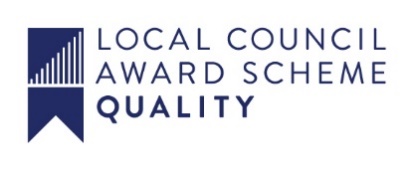 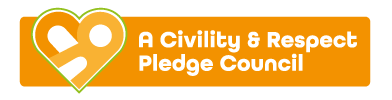 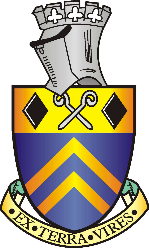 AGENDAREGENERATION COMMITTEE									04/02/2024Chair of Committee: Councillor D Taylor Councillors: Shirl Sounes, Hannah Jowett-Frost, Mary Kerry, Chloe Morcombe, Steve Marshall-Clarke, Marlene BennettOn Wednesday 8th February 2023 at 4pmAt Woodbridge Junior SchoolAll Members of the Committee are requested to attend for the purpose of considering and resolving the business to be transacted as set out in the following agenda.Yours sincerelyTina CrookesTown ClerkORDER OF BUSINESS33/23r To receive apologies for absence34/23r To receive any declarations of interest from Members35/23r Public Participation36/23r To consider any items which should be taken in exclusion of the press and public37/23r To read and consider the minutes of the last meeting38/23r To approve the minutes of the last meeting as a correct record39/23r To receive a draft report on a Community Hub at Palmer Moorwood Memorial Club 40/23r To receive a draft proposal on the Town Centre Display – Alfreton in Bloomers41/23r To receive an update on the Film Production quotes42/23r To review the budget for 2024/25	 Incorporate Community Hub £22,500.00£7000 Installation of town centre display£3000 Interpretation Boards£3000 Arts Trail£3000 Planting£3000 Film production£20,000.00 request for Regeneration 2024/2543/23r To review the budget spend for 23/24	  (to be updated)AccruedBudget 23/24ProjectSpend CommittedRemaining22/23Budget 23/24Project23/2423/2423/24£1,000.00Membership and advice for market rights£399.60£600.40£7,000.00Town Brand/Festoons £6,265.00£4,000.00-£3,265.00£1,437.60Planting Scheme£2,437.60-£1,000.00£200.000Business Forum£200.00£2,300.002800Artist Trail£1,076.61£4,023.39£200.001000Phone Box (Arts Trail)£200.00£200.00£800.00£544.00£3,000.00Interpretation Boards£2,016.00£1,528.00£1,000.000Memorial Bench£120.00£880.00Alfreton in Bloom/Market£200.00£500.00-£700.00Promotional Film£500.00-£500.00Town Guide£400.00-£400.00£5,681.60£14,800.00TOTAL£12,714.81£5,600.00£2,166.79Budget£15,000.00£15,000.00Underspend from 2022/23£5,681.60£5,681.60Total£20,681.60£12,714.81£5,600.00£2,366.79